 DOLGU BİLGİLENDİRME FORMUDİŞ DOLGUSUDiş dolgusu, çürümüş, kırılmış dişlerin fonksiyonel ve estetik bütünlüğünü sağlamak üzere yapılan tedavidir. Dolgu yapılan hastalarımızın şu hususlara uymaları gerekmektedir:Amalgam dolgular 24 saatte sertleştiğinden, bu süre zarfında dolgulu dişinizin bulunduğu tarafla çiğneme yapmayınız.Beyaz renkteki, kompozit olarak adlandırılan dolgular hemen sertleştikleri için tedavi sonrasında ısırma kuvvetlerine karşı dayanıklıdırlar. Tedavi esnasında anestezi uygulanmadıysa, dolgu yapımının hemen sonrasında hekiminiz aksini belirtmedikçe beslenmenize engel yoktur. Ancak, anestezi uygulandıysa hekiminizin tavsiyeleri doğrultusunda hareket ediniz.Beyaz renkte diğer diş dolguları hemen sertleşmekle birlikte, ısırma kuvvetlerine karşı dişler kadar dayanaklı değildir. Bu nedenle, dolgulu ön dişlerinizle aşırı sert gıdaları kırmaya teşebbüs etmeyiniz.Dolgu yapıldıktan sonra; sıcak-soğuk-tatlı gıdalara karşı aşırı duyarlılık olursa (şiddetli ağrı ya da apse gelişirse) veya dolgunuzda kırılma olduğundan şüphelenirseniz kliniğimize geliniz.Dişlerinizin en geç 6 ayda bir kontrolü zorunludur. Kontrol randevusu için randevu almanıza gerek yoktur.Dişlerinizi gece yatmadan önce itina ile fırçalamayı unutmayınız.Sağlıklı ve mutlu günler dileğiyle.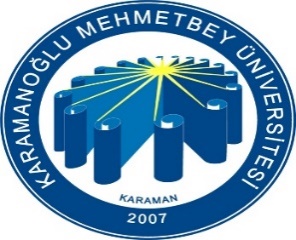 AHMET KELEŞOĞLU DİŞ HEKİMLİĞİ FAKÜLTESİDOLGU BİLGİLENDİRME FORMUDoküman NoFR-352AHMET KELEŞOĞLU DİŞ HEKİMLİĞİ FAKÜLTESİDOLGU BİLGİLENDİRME FORMUİlk Yayın Tarihi20.09.2021AHMET KELEŞOĞLU DİŞ HEKİMLİĞİ FAKÜLTESİDOLGU BİLGİLENDİRME FORMURevizyon Tarihi AHMET KELEŞOĞLU DİŞ HEKİMLİĞİ FAKÜLTESİDOLGU BİLGİLENDİRME FORMURevizyon No00AHMET KELEŞOĞLU DİŞ HEKİMLİĞİ FAKÜLTESİDOLGU BİLGİLENDİRME FORMUSayfa No1/1